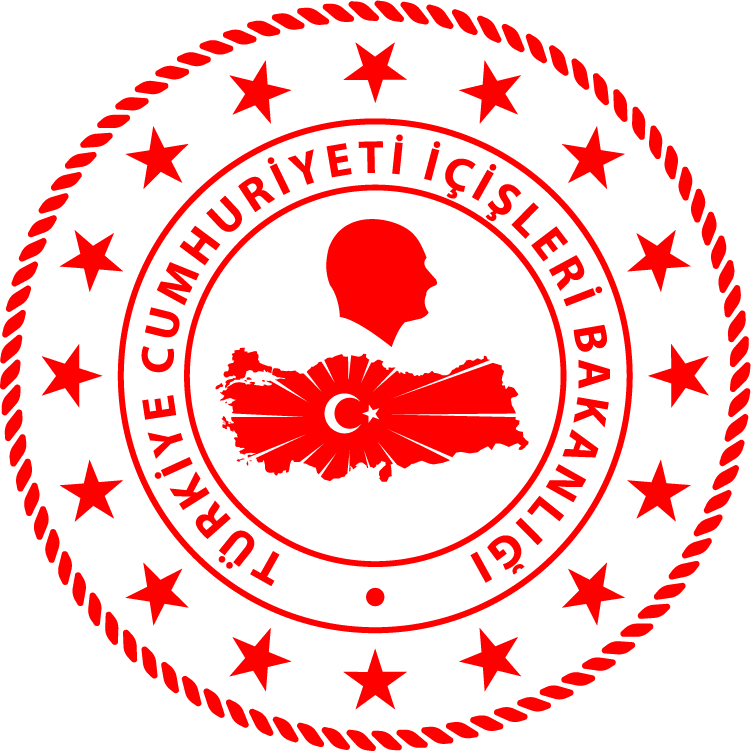 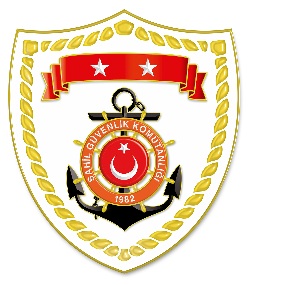 SG Marmara ve Boğazlar Bölge KomutanlığıS.NoTARİHMEVKİ VE ZAMANOLAYTIBBİ TAHLİYE YAPILAN ŞAHISLARAÇIKLAMA104 Ağustos 2022BALIKESİR/Marmara Adası
08.25Rahatsızlanma1Marmara adasında rahatsızlanan 1 şahsın tıbbi tahliyesi gerçekleştirilmiştir.204 Ağustos 2022BALIKESİR/Avşa Adası
19.30Rahatsızlanma2Avşa adasında rahatsızlanan toplam 2 şahsın tıbbi tahliyesi gerçekleştirilmiştir.